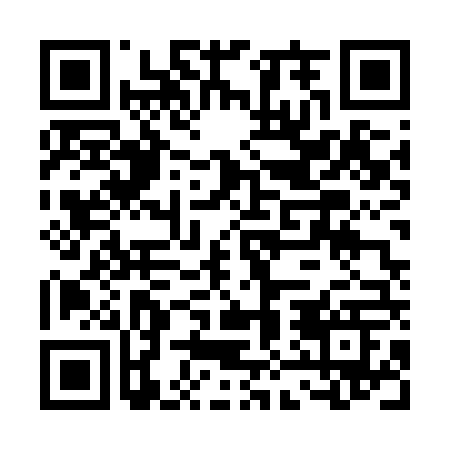 Ramadan times for Crawford Crossing, Wisconsin, USAMon 11 Mar 2024 - Wed 10 Apr 2024High Latitude Method: Angle Based RulePrayer Calculation Method: Islamic Society of North AmericaAsar Calculation Method: ShafiPrayer times provided by https://www.salahtimes.comDateDayFajrSuhurSunriseDhuhrAsrIftarMaghribIsha11Mon5:595:597:171:094:257:017:018:1912Tue5:575:577:151:084:257:027:028:2113Wed5:555:557:141:084:267:047:048:2214Thu5:535:537:121:084:277:057:058:2315Fri5:525:527:101:084:277:067:068:2516Sat5:505:507:081:074:287:077:078:2617Sun5:485:487:061:074:297:087:088:2718Mon5:465:467:051:074:297:107:108:2819Tue5:445:447:031:064:307:117:118:3020Wed5:425:427:011:064:317:127:128:3121Thu5:405:406:591:064:317:137:138:3222Fri5:385:386:571:064:327:147:148:3423Sat5:365:366:561:054:337:167:168:3524Sun5:345:346:541:054:337:177:178:3625Mon5:335:336:521:054:347:187:188:3826Tue5:315:316:501:044:347:197:198:3927Wed5:295:296:491:044:357:207:208:4028Thu5:275:276:471:044:367:227:228:4229Fri5:255:256:451:034:367:237:238:4330Sat5:235:236:431:034:377:247:248:4431Sun5:215:216:411:034:377:257:258:461Mon5:195:196:401:034:387:267:268:472Tue5:175:176:381:024:387:277:278:493Wed5:155:156:361:024:397:297:298:504Thu5:135:136:341:024:397:307:308:515Fri5:115:116:331:014:407:317:318:536Sat5:095:096:311:014:407:327:328:547Sun5:075:076:291:014:417:337:338:568Mon5:055:056:271:014:417:357:358:579Tue5:035:036:261:004:427:367:368:5910Wed5:015:016:241:004:427:377:379:00